Nebezpečný  ZázrakJednou Jessica  četla v novinách, že už pár lidí šlo na Krásnou okrasnou skálu,ale už se z ní nevrátili..!Jess si  řekla že je to pěkná blbost, tak se tam také vydala se svým koněm Octopusem  ..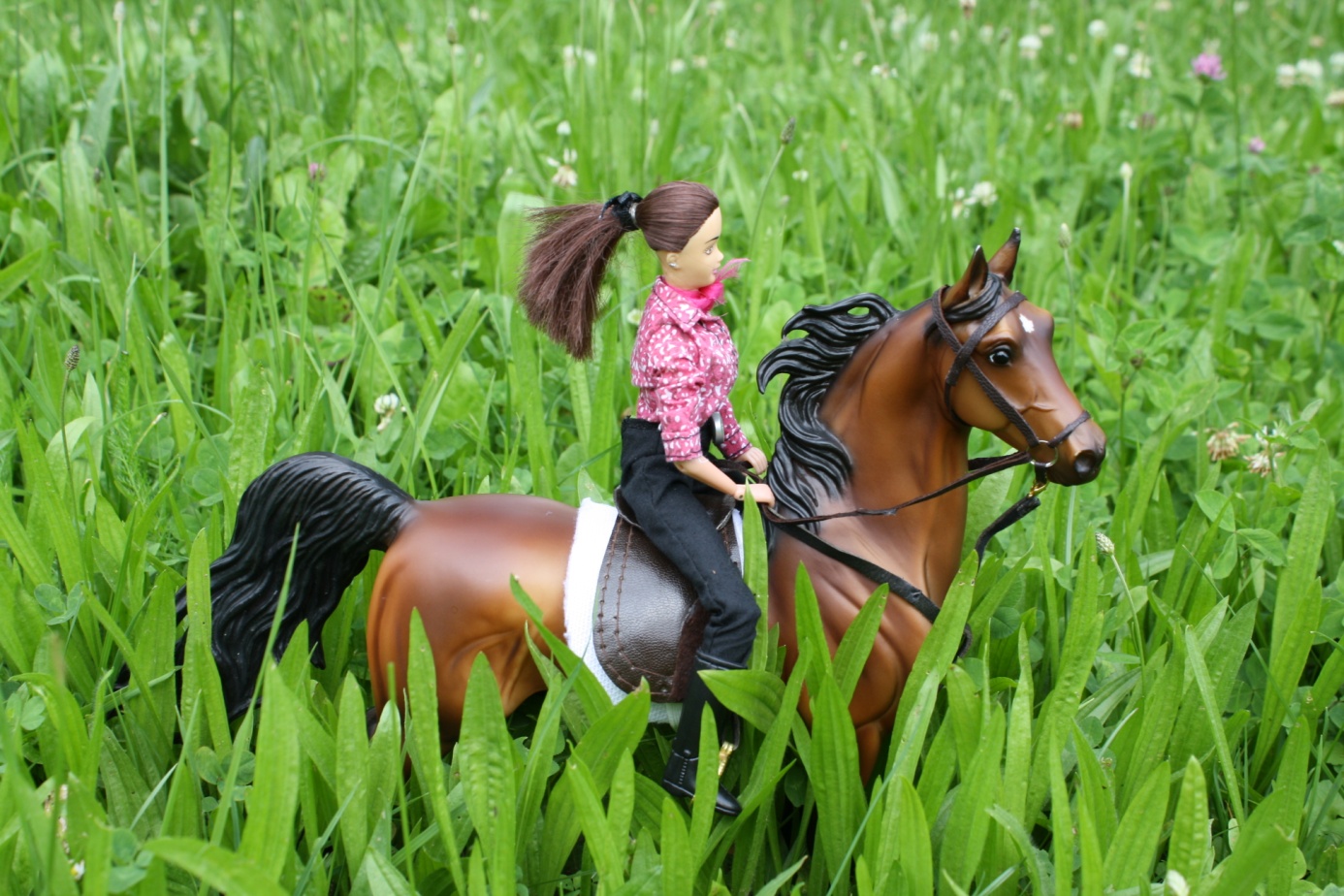 Jeli dlouho ..přes různé skály a útesy…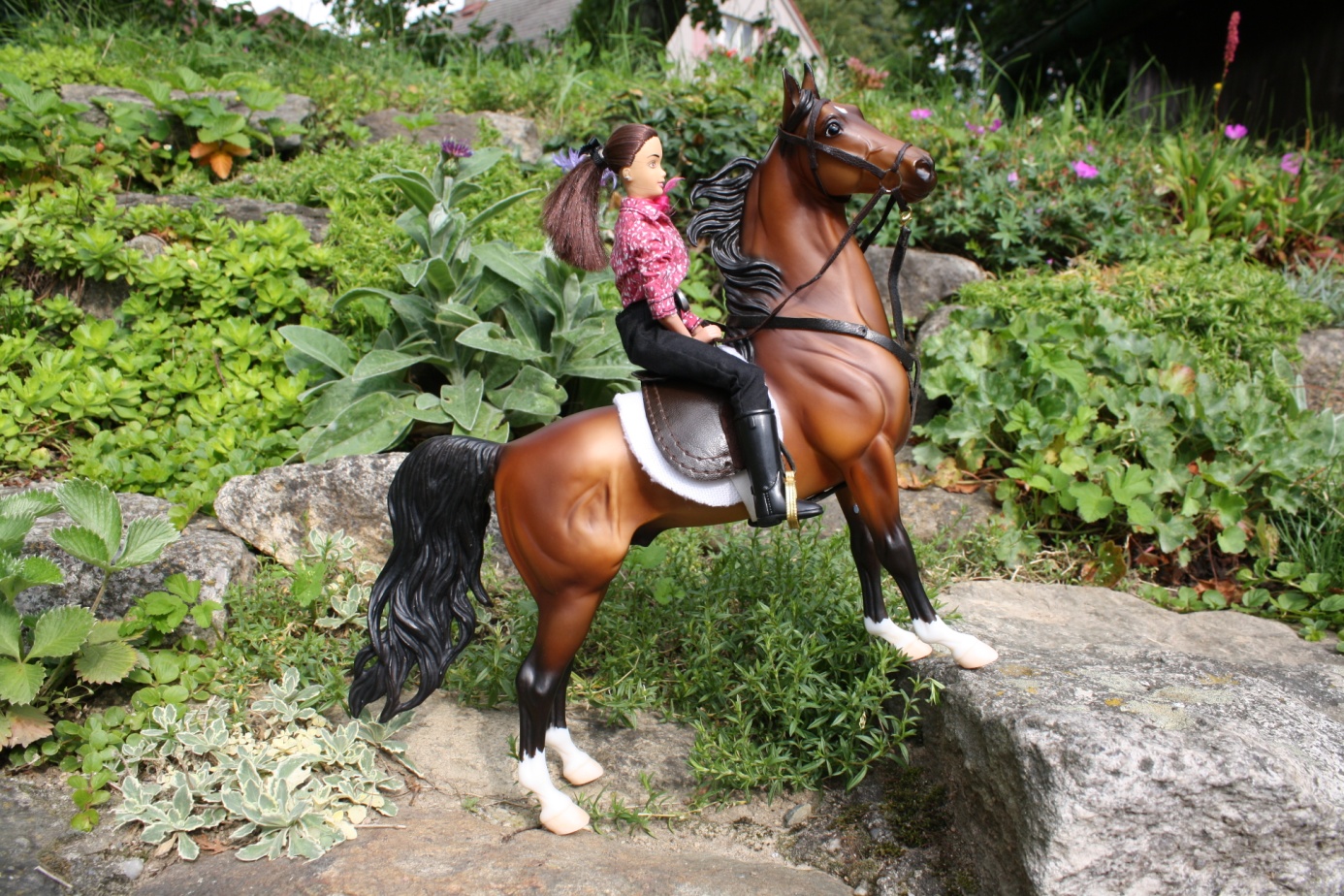 Až na konec dorazili na skálu,ale najednou  Jess uviděla krásného plavého koně!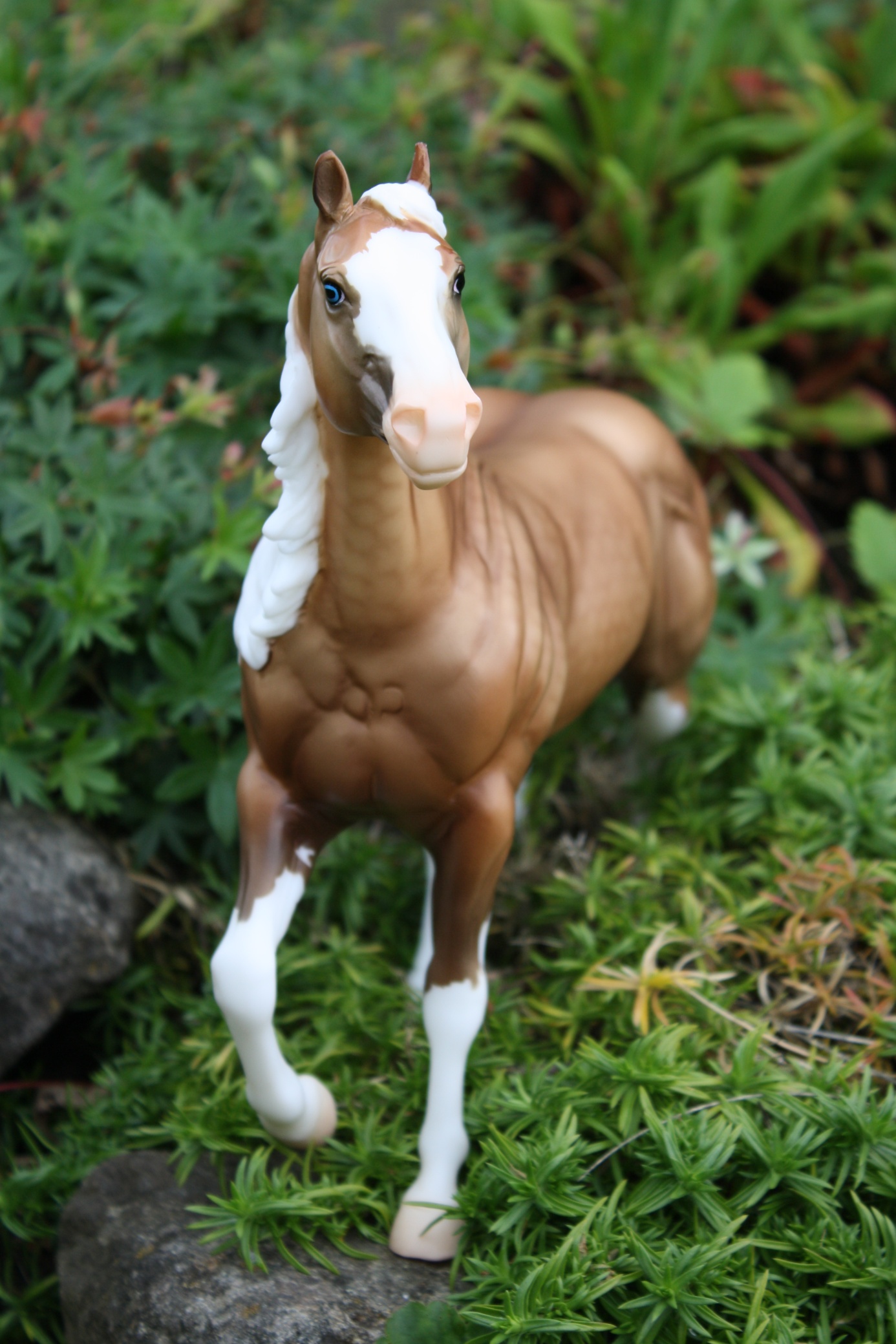 Octopus na pozdrav zařehtal ,ale to byla chyba!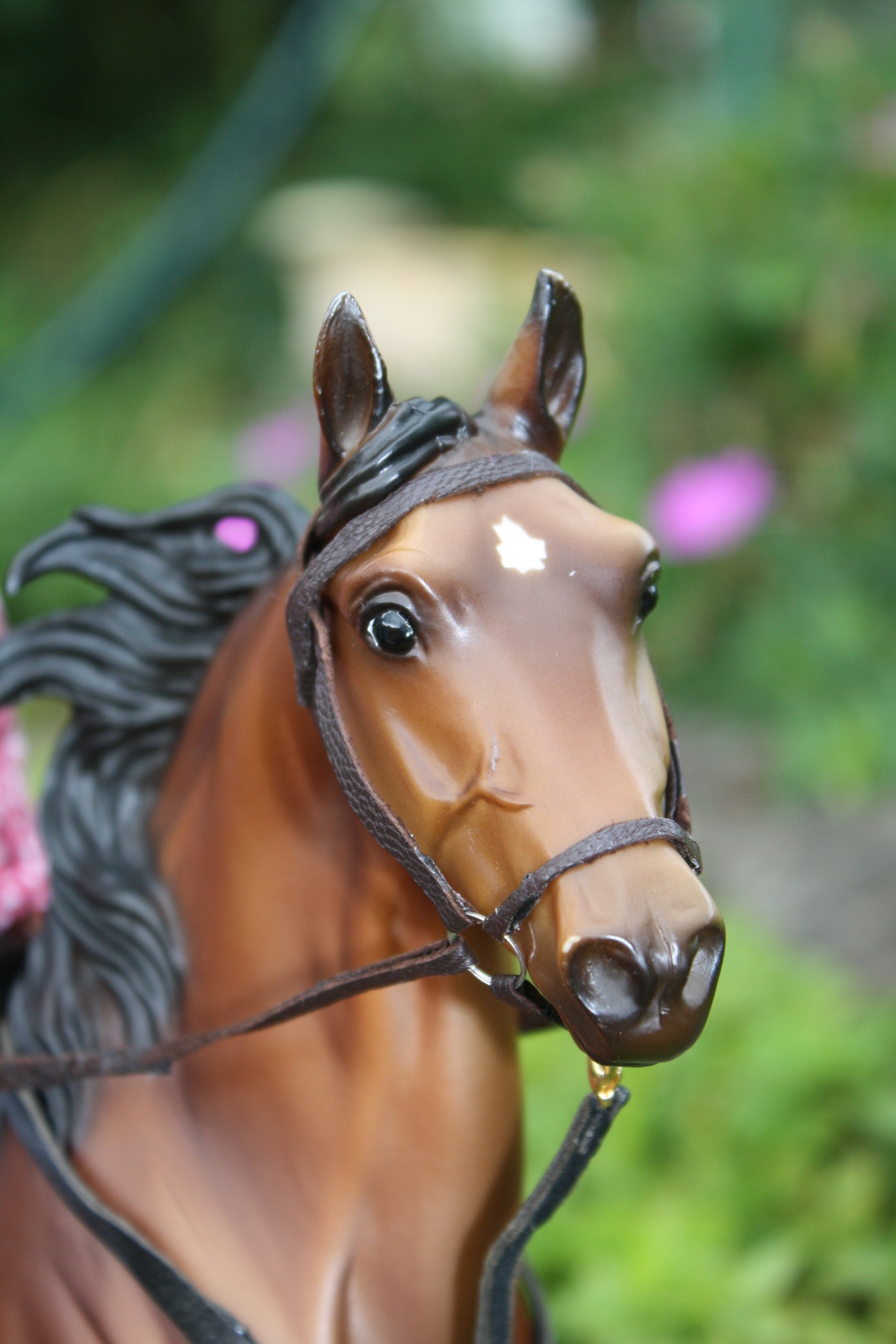 Krásný plavák začal s Octopusem bojovat!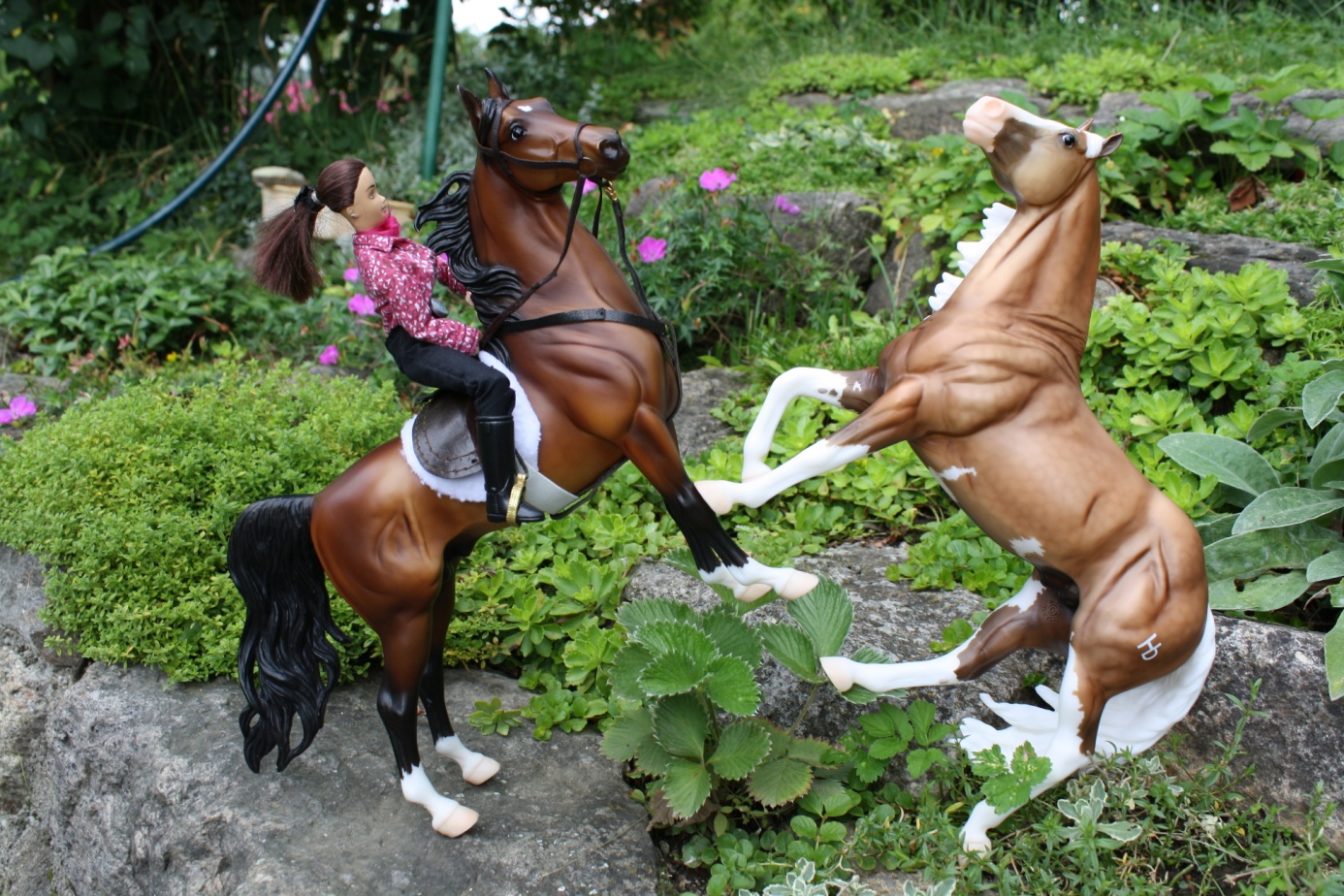 Octopus a plavák do sebe kopali …Ale co se nestalo!Jess se neudržela na hřbetě a spadla!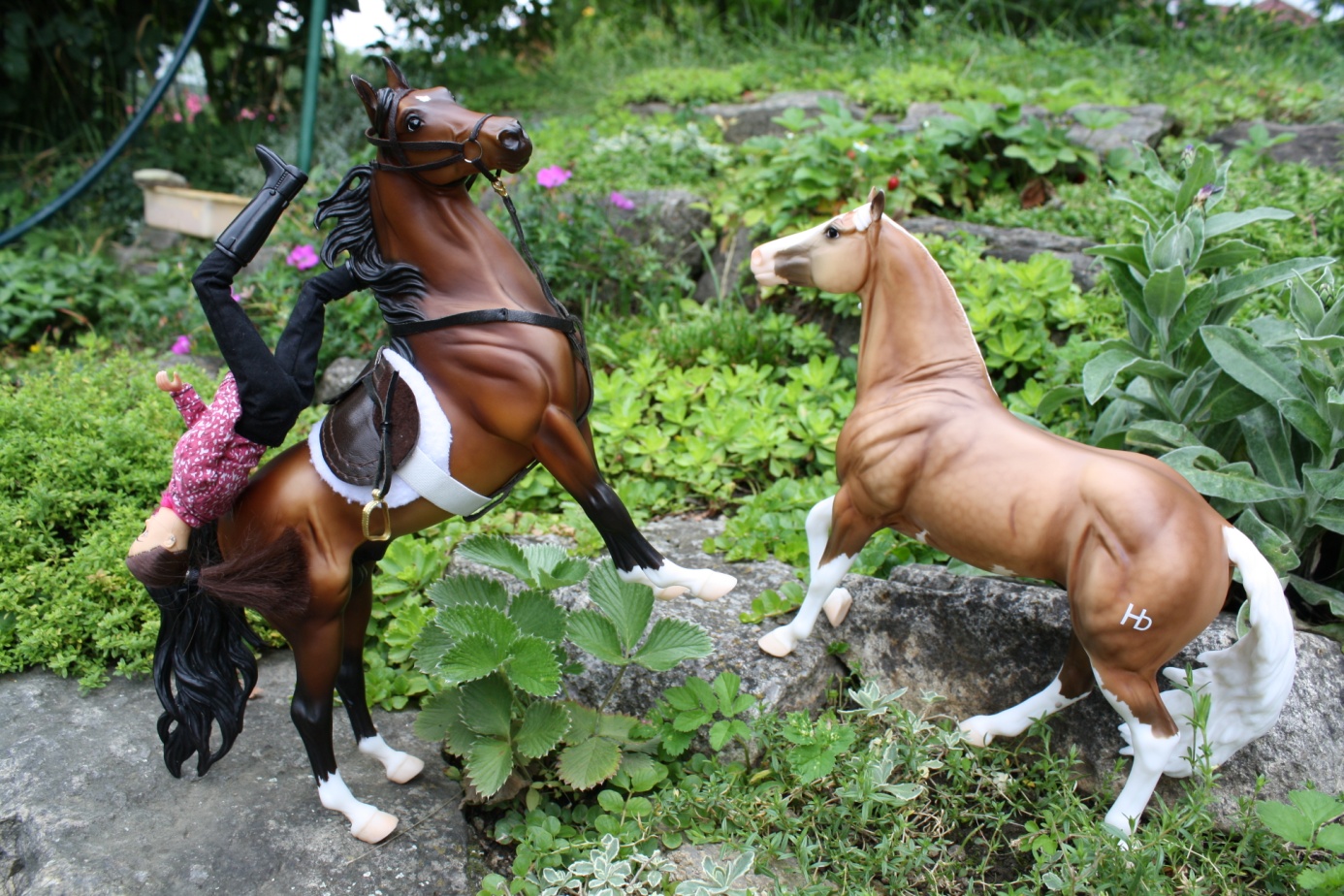 Ležela na zemi úplně bezvládně!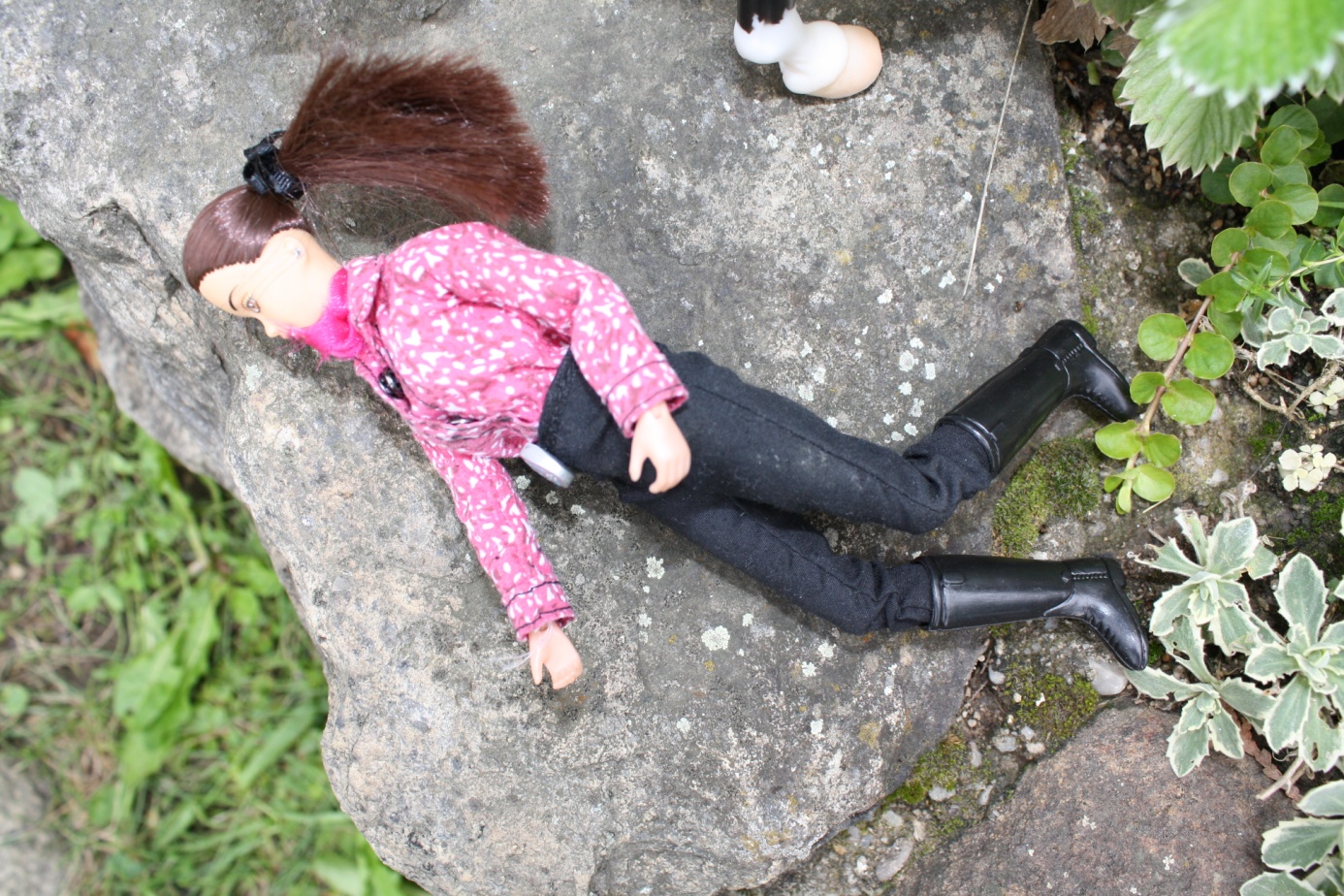 Plavák se mezitím přibližoval k bezvládné Jess!A začal jí očichávat!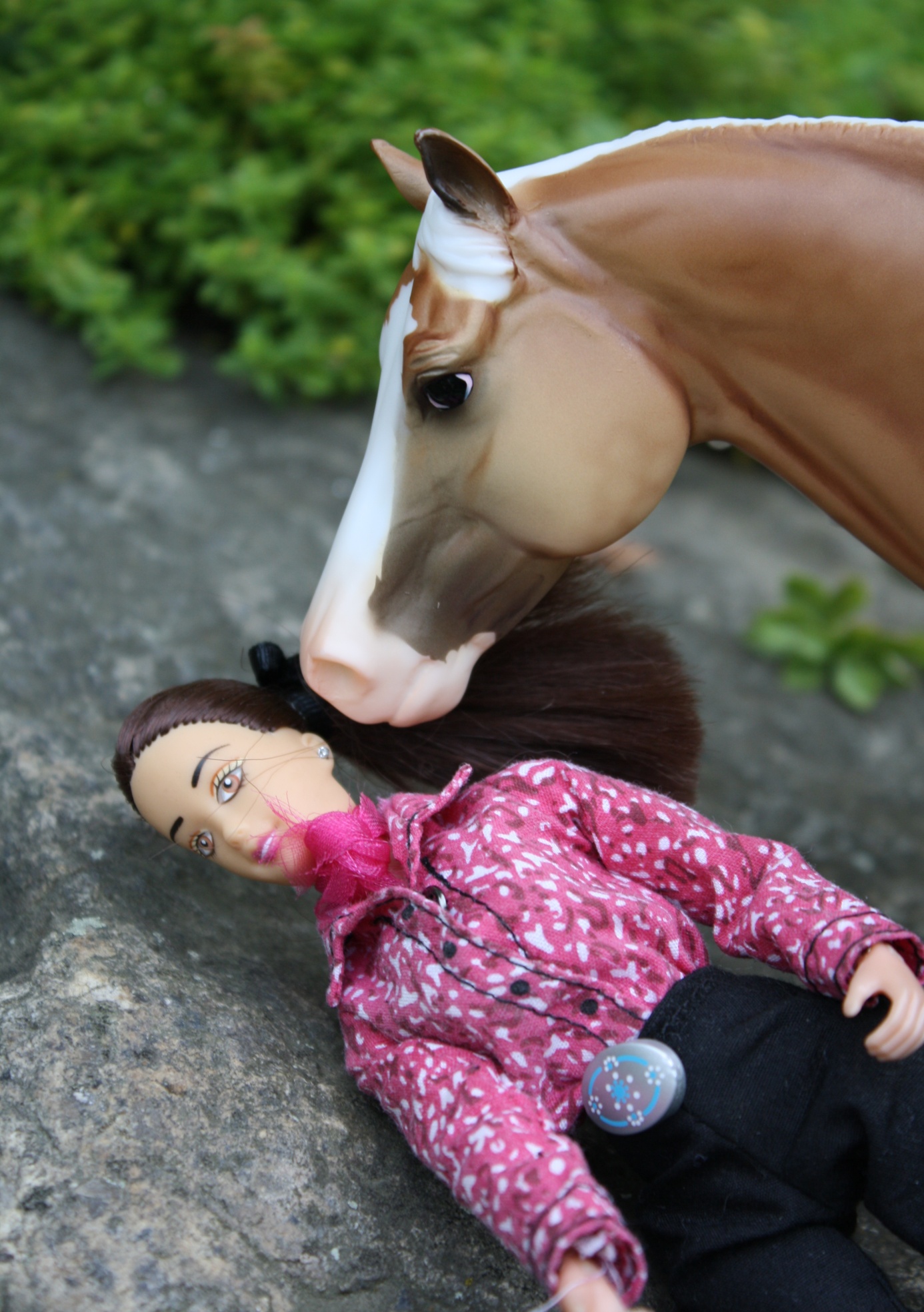 Co se stalo ?!Ublížil plavý hřebec  Jess?To se dozvíte v dalším pokračování Nebezpečného Zázraku!